 ترغب " أمل " في تصفح موقع نور والحصول على النتيجة للفصل الدراسي الأول .. توجهت " أمل " الى جهاز الحاسب الآلي وبعد الدخول على شبكة الانترنت قامت بكتابة اسم موقع نور في شريط العنوان ليظهر لها الموقع مباشرة ..صفي من خلال الرسم المبسط آلية جلب الموقع الى جهاز "أمل".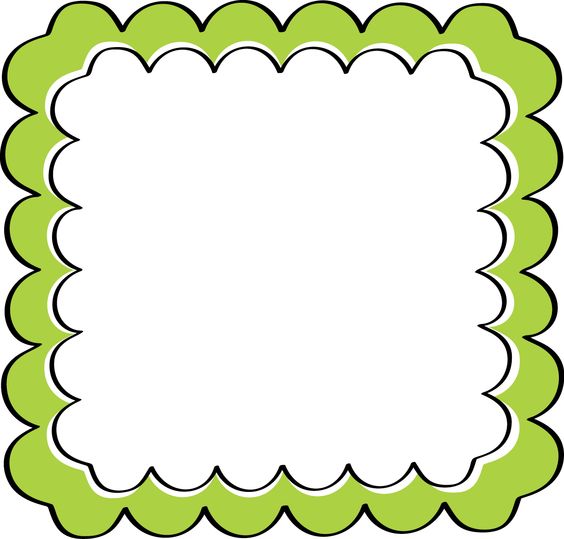 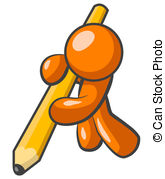  إعداد أ.ريم شافي الدوسريالمملكة العربية السعوديةوزارة التعليمالثانوية الثانية بالظهرانالرؤية : جيل واعد    يحسن استخدام التقنية وفقا لقيمنا ومبادئنا الإسلاميةالرسالة : نشر ثقافة إستخدام الحاسب و تفعيله من خلال اثراءات صفية وبرامج تدريبية وشراكات مجتمعية داعمة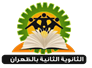 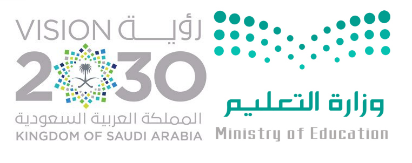 مقرر حاسب 2 الوحدة: الشبكات السلكية واللاسلكية والانترنت                                     عنوان الدرس : آلية عمل مداولات"بروتوكولات" TCP/IPالهدف : أن تصف الطالبة آلية نقل البيانات عبر شبكة الانترنت استراتيجية أرسم أفكارك  – التعلم الجماعي التعاونينشاط جماعي الوقت : 5 دقائق